Halfway HallorpusJCR 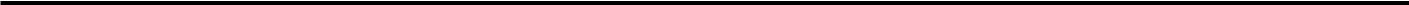 Members of the JCR who have been invited to alfway all, in consultation with all other interested invitees, will organise the Halfway Hall Awards and the year group photo if they so wish. The list of awards and the list of recipients shall be approved by the JCR Welfare Officers to ensure they are not offensive.